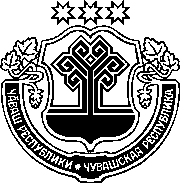 ЗаконЧувашской РеспубликиО ВНЕСЕНИИ ИЗМЕНЕНИЙ В ЗАКОН ЧУВАШСКОЙ РЕСПУБЛИКИ "О ГОСУДАРСТВЕННОЙ ГРАЖДАНСКОЙ СЛУЖБЕ ЧУВАШСКОЙ РЕСПУБЛИКИ"ПринятГосударственным СоветомЧувашской Республики29 апреля 2020 годаСтатья 1Внести в Закон Чувашской Республики от 12 апреля 2005 года № 11 
"О государственной гражданской службе Чувашской Республики" (Ведомости Государственного Совета Чувашской Республики, 2005, № 62; 2006, 
№ 67, 70; 2009, № 79; 2010, № 84, 85; 2012, № 92 (том I); Собрание законодательства Чувашской Республики, 2013, № 3, 7, 12; 2014, № 3, 12; 2015, № 5, 6; 2016, № 3, 10, 12; газета "Республика", 2017, 22 ноября, 27 декабря; 2018, 
31 октября; 2019, 26 декабря) следующие изменения:1) в статье 6: а) в части 1 слова "в пределах группы должностей гражданской службы" исключить;б) дополнить частью 31 следующего содержания:"31. Соответствие классных чинов должностям гражданской службы устанавливается таблицей соответствия классных чинов государственной гражданской службы Чувашской Республики должностям государственной гражданской службы Чувашской Республики (приложение 1).";в) в части 4 слова "в пределах группы должностей гражданской службы" исключить;2) в статье 17:а) в части 4 слова "(приложение 1)" заменить словами "(приложение 2)";б) в части 41 слова "(приложение 2)" заменить словами "(приложение 3)";3) дополнить приложением 1 следующего содержания:"Приложение 1к Закону Чувашской Республики "О государственной гражданской службе Чувашской Республики"Таблица соответствия классных чинов государственной гражданской службы Чувашской Республики должностям государственной гражданской службы Чувашской Республики4) в нумерационном заголовке приложения 1 "Таблица соответствия квалификационных разрядов государственных служащих Чувашской Республики классным чинам государственной гражданской службы Чувашской Республики" слова "Приложение 1" заменить словами "Приложение 2";5) в нумерационном заголовке приложения 2 "Таблица соответствия классных чинов государственной гражданской службы Чувашской Республики" слова "Приложение 2" заменить словами "Приложение 3".Статья 2Настоящий Закон вступает в силу по истечении десяти дней после дня его официального опубликования.г. Чебоксары6 мая 2020 года№ 38Классный чин государственной гражданской службы Чувашской РеспубликиНаименование должности государственной гражданской службы Чувашской Республики121. В Администрации Главы Чувашской Республики1. В Администрации Главы Чувашской РеспубликиДействительный государственный советник Чувашской Республики 1 классапервый заместитель Руководителя Администрации Главы Чувашской Республикизаместитель Руководителя Администрации Главы Чувашской Республики заместитель Руководителя Администрации Главы Чувашской Республики – пресс-секретарь Главы Чувашской Республики руководитель Секретариата Главы Чувашской Республикируководитель Секретариата Председателя Кабинета Министров Чувашской Республикируководитель Секретариата Кабинета Министров Чувашской Республики пресс-секретарь Главы Чувашской Республикиначальник Управления Главы Чувашской Республикиначальник Управления делами Администрации Главы Чувашской Республикиначальник Управления Администрации Главы Чувашской Республикипомощник Главы Чувашской Республики Действительный государственный советник Чувашской Республики 2 классаначальник Отдела Администрации Главы Чувашской Республикипомощник Председателя Кабинета Министров Чувашской Республикипомощник Руководителя Администрации Главы Чувашской РеспубликиДействительный государственный советник Чувашской Республики 3 классазаместитель руководителя Секретариата Главы Чувашской Республикизаместитель руководителя Секретариата Председателя Кабинета Министров Чувашской Республикизаместитель руководителя Секретариата Кабинета Министров Чувашской Республикизаместитель начальника Управления Главы Чувашской Республикизаместитель начальника Управления Администрации Главы Чувашской РеспубликиГосударственный советник Чувашской Республики 1 классапомощник заместителя Председателя Кабинета Министров Чувашской Республикипомощник Уполномоченного по правам человека в Чувашской Республикепомощник Уполномоченного по правам ребенка в Чувашской Республикепомощник Уполномоченного по защите прав предпринимателей в Чувашской Республикеначальник отдела Администрации Главы Чувашской Республикиначальник отдела в Управлении Главы Чувашской Республикиначальник отдела в Управлении Администрации Главы Чувашской Республикизаместитель начальника Отдела Администрации Главы Чувашской РеспубликиСоветник государственной гражданской службы Чувашской Республики 1 классаруководитель аппарата Уполномоченного по правам человека в Чувашской Республикеруководитель аппарата Уполномоченного по правам ребенка в Чувашской Республикеруководитель аппарата Уполномоченного по защите прав предпринимателей в Чувашской Республикезаведующий сектором Советник государственной гражданской службы Чувашской Республики 2 классаконсультант Советник государственной гражданской службы Чувашской Республики 3 классаглавный специалист-эксперт ведущий специалистРеферент государственной гражданской службы Чувашской Республики 1 классаспециалист-экспертРеферент государственной гражданской службы Чувашской Республики 2 классастарший специалист 1 разрядаРеферент государственной гражданской службы Чувашской Республики 3 классастарший специалист 2 разряда2. В Аппарате Государственного Совета Чувашской Республики2. В Аппарате Государственного Совета Чувашской РеспубликиДействительный государственный советник Чувашской Республики 1 классаРуководитель Аппарата Государственного Совета Чувашской Республики заместитель Руководителя Аппарата Государственного Совета Чувашской Республикируководитель Секретариата Руководства Государственного Совета Чувашской Республикиначальник Управления Аппарата Государственного Совета Чувашской РеспубликиДействительный государственный советник Чувашской Республики 2 классаначальник Отдела Аппарата Государственного Совета Чувашской Республикипомощник Председателя Государственного Совета Чувашской РеспубликиГосударственный советник Чувашской Республики 1 классапресс-секретарь Председателя Государственного Совета Чувашской Республикиначальник отдела в Управлении Аппарата Государственного Совета Чувашской РеспубликиГосударственный советник Чувашской Республики 2 классаглавный специалист 1 разрядаГосударственный советник Чувашской Республики 3 классаглавный специалист 2 разрядаСоветник государственной гражданской службы Чувашской Республики 1 классазаведующий секторомСоветник государственной гражданской службы Чувашской Республики 2 классаконсультантведущий специалист 1 разрядаведущий специалист 2 разрядаСоветник государственной гражданской службы Чувашской Республики 3 классаведущий специалист 3 разрядаРеферент государственной гражданской службы Чувашской Республики 1 классастарший специалист 1 разрядаРеферент государственной гражданской службы Чувашской Республики 2 классастарший специалист 2 разрядаРеферент государственной гражданской службы Чувашской Республики 3 классастарший специалист 3 разрядаСекретарь государственной гражданской службы Чувашской Республики 1 классаспециалист 1 разряда3. В органах исполнительной власти Чувашской Республики3. В органах исполнительной власти Чувашской РеспубликиДействительный государственный советник Чувашской Республики 1 классапредседатель государственного комитетаруководитель службыпервый заместитель министразаместитель министразаместитель полномочного представителя Чувашской Республики при Президенте Российской Федерацииначальник (руководитель) инспекцииДействительный государственный советник Чувашской Республики 2 классазаместитель председателя государственного комитетазаместитель руководителя службыДействительный государственный советник Чувашской Республики 3 классапомощник министрапомощник полномочного представителя Чувашской Республики при Президенте Российской ФедерацииГосударственный советник Чувашской Республики 1 классаначальник управления заместитель начальника (руководителя) инспекции заместитель начальника управления начальник отделаГосударственный советник Чувашской Республики 2 классаначальник отдела в управленииСоветник государственной гражданской службы Чувашской Республики 1 классапресс-секретарь министра заместитель начальника отдела заместитель начальника отдела в управлении заведующий сектором Советник государственной гражданской службы Чувашской Республики 2 классаконсультантСоветник государственной гражданской службы Чувашской Республики 3 классаведущий специалист 2 разрядаРеферент государственной гражданской службы Чувашской Республики 1 классаглавный специалист-эксперт старший государственный инспектор Референт государственной гражданской службы Чувашской Республики 2 классаведущий специалист-эксперт государственный инспектор Референт государственной гражданской службы Чувашской Республики 3 классаспециалист-экспертстарший специалист 1 разрядастарший специалист 2 разрядастарший специалист 3 разрядаСекретарь государственной гражданской службы Чувашской Республики 1 классаспециалист 1 разряда4. В территориальных органах органов исполнительной власти Чувашской Республики4. В территориальных органах органов исполнительной власти Чувашской РеспубликиГосударственный советник Чувашской Республики 1 классаначальник управления Государственный советник Чувашской Республики 2 классаначальник отделаСоветник государственной гражданской службы Чувашской Республики 1 классазаместитель начальника управления Советник государственной гражданской службы Чувашской Республики 2 классазаместитель начальника отделаРеферент государственной гражданской службы Чувашской Республики 1 классазаведующий сектором Референт государственной гражданской службы Чувашской Республики 2 классаглавный специалист-эксперт Референт государственной гражданской службы Чувашской Республики 2 классаведущий специалист-эксперт Референт государственной гражданской службы Чувашской Республики 3 классаспециалист-эксперт старший специалист 1 разрядастарший специалист 2 разрядастарший специалист 3 разрядаСекретарь государственной гражданской службы Чувашской Республики 1 классаспециалист 1 разрядаСекретарь государственной гражданской службы Чувашской Республики 2 классаспециалист 2 разрядаСекретарь государственной гражданской службы Чувашской Республики 3 классаспециалист 3 разряда5. В аппарате Центральной избирательной комиссииЧувашской Республики5. В аппарате Центральной избирательной комиссииЧувашской РеспубликиГосударственный советник Чувашской Республики 1 классаначальник отделаГосударственный советник Чувашской Республики 2 классаглавный специалист 1 разрядаГосударственный советник Чувашской Республики 3 классаглавный специалист 2 разрядаглавный специалист 3 разрядаСоветник государственной гражданской службы Чувашской Республики 2 классаконсультантведущий специалист 1 разрядаведущий специалист 2 разрядаСоветник государственной гражданской службы Чувашской Республики 3 классаведущий специалист 3 разрядаРеферент государственной гражданской службы Чувашской Республики 1 классаглавный специалист-эксперт Референт государственной гражданской службы Чувашской Республики 1 классастарший специалист 1 разрядаРеферент государственной гражданской службы Чувашской Республики 2 классаведущий специалист-эксперт Референт государственной гражданской службы Чувашской Республики 2 классастарший специалист 2 разрядаРеферент государственной гражданской службы Чувашской Республики 3 классастарший специалист 3 разрядаСекретарь государственной гражданской службы Чувашской Республики 1 классаспециалист 1 разряда6. В Контрольно-счетной палате Чувашской Республики6. В Контрольно-счетной палате Чувашской РеспубликиДействительный государственный советник Чувашской Республики 1 классазаместитель Председателя Контрольно-счетной палаты Чувашской РеспубликиГосударственный советник Чувашской Республики 1 классааудитор Контрольно-счетной палаты Чувашской Республикиначальник отделаГосударственный советник Чувашской Республики 2 классаглавный специалист 1 разрядаГосударственный советник Чувашской Республики 3 классаглавный специалист 2 разрядаСоветник государственной гражданской службы Чувашской Республики 1 классазаведующий сектором ведущий инспекторСоветник государственной гражданской службы Чувашской Республики 2 классаинспекторконсультантведущий специалист 1 разрядаведущий специалист 2 разрядаСоветник государственной гражданской службы Чувашской Республики 3 классаведущий специалист 3 разрядаРеферент государственной гражданской службы Чувашской Республики 1 классастарший специалист 1 разрядаРеферент государственной гражданской службы Чувашской Республики 2 классастарший специалист 2 разрядаРеферент государственной гражданской службы Чувашской Республики 3 классастарший специалист 3 разрядаСекретарь государственной гражданской службы Чувашской Республики 1 классаспециалист 1 разряда";Временно исполняющийобязанности ГлавыЧувашской РеспубликиО. Николаев